Avviso di ricognizione interna per nomina esperto conoscenza Lingua Inglese IL COMMISSARIO STRAORDINARIO VISTA la Delibera n.  207 del 30 MARZO 2016  indizione del concorso pubblico per titoli ed esami per n. 5 POSTI DI Collaboratore Professionale Sanitario CTG  D   FISIOTERAPISTA   con contratto di lavoro subordinato a tempo indeterminato e pieno, riservato agli appartenenti alle categorie protette iscritti negli elenchi di cui all’articolo 8 della Legge 12 marzo 1999, n. 68; VISTE le domande di partecipazione pervenute al concorso sopra citato; PRESO ATTO  che il Presidente della Commissione  ha richiesto la nomina di un esperto nella conoscenza della lingua inglese per assistere la commissione durante la prova di conoscenza della lingua inglese; RITENUTO pertanto di dover procedere all’affidamento di un incarico di esperto nella conoscenza della lingua Inglese  da espletarsi durante lo svolgimento delle prove concorsuali in parola; VISTO il Decreto Legislativo 30 marzo 2001, n. 165, e successive modifiche ed integrazioni, recante norme generali sull’ordinamento del lavoro alle dipendenze delle Amministrazioni Pubbliche ed in particolare   l’art. 7, comma 6;RILEVATA la necessità di avviare una ricognizione all’interno del personale dell’A.S.P. di Palermo al fine di individuare una professionalità compatibile con lo svolgimento del sopra menzionato incarico; DISPONE Art. 1 – Indizione E’ indetta una procedura di ricognizione interna rivolta a tutto il personale in servizio presso l’A.S.P. di Palermo  per l’individuazione di professionalità cui affidare un incarico di esperto nella conoscenza della lingua inglese nell’ambito delle procedure concorsuali per l’assunzione con rapporto di lavoro a tempo indeterminato e pieno di personale disabile iscritto negli elenchi di cui all’art. 8 della legge 12 marzo 1999, n. 68.L’esperto dovrà assistere la Commissione  durante la prova della conoscenza della lingua Inglese   eseguendo le  disposizioni impartite dalla commissione esaminatrice restando in posizione di neutralità. La prestazione dovrà essere eseguita nei giorni previsti per le prove concorsuali che verranno pubblicate sul sito web dell’A.S.P.. Articolo 2 - Requisiti E’ ammesso a presentare la propria candidatura il personale  in servizio presso l’A.S.P. di Palermo  che sia  esperto nella conoscenza della Lingua Inglese Articolo 3 - Domanda e termini di presentazione Il personale in possesso del requisito di cui al precedente art. 2 può presentare la propria candidatura entro 7 giorni dalla pubblicazione del presente avviso sul sito web dell’Azienda,  utilizzando il modulo ivi disponibile. La domanda deve essere inoltrata tramite e-mail all’indirizzo mobilita@asppalermo.org o consegnata a mano al protocollo del Dipartimento Risorse Umane, Sviluppo Organizzativo e Affari Generali.Nell’oggetto dovrà essere specificato “Ricognizione interna per il conferimento dell’incarico di Esperto conoscenza della lingua inglese . L’Amministrazione si riserva di verificare la veridicità delle dichiarazioni contenute nella domanda di partecipazione del candidato. Le domande pervenute fuori termine non saranno oggetto di valutazione. Articolo 4 – Individuazione delle professionalità e affidamento dell’incarico Per lo svolgimento del suddetto incarico non è previsto alcun compenso in quanto rientrante nell’orario di lavoro del dipendente. L’Amministrazione si riserva di non conferire l’incarico Articolo 5 – Unità Organizzativa Competente A tutti gli effetti del presente avviso è individuata, quale Unità Organizzativa competente, l’U.O.C. Gestione Giuridica e Sviluppo Organizzativo del Dipartimento Risorse Umane, Sviluppo Organizzativo e Affari Generali.Il Responsabile del procedimento è la Dr.ssa Mangiaracina Brigida.Articolo 6 - Pubblicità Il presente avviso sarà pubblicato sull’Albo Ufficiale dell’A.S.P. di Palermo  e consultabile sul sito web dell’Azienda   dove verrà pubblicato anche l’esito della procedura. Tutte le informazioni, le modifiche, le integrazioni e le comunicazioni relative al presente avviso, verranno pubblicate nella medesima pagina web dell’Azienda nonché comunicate ai candidati. Palermo IL COMMISSARIO STRAORDINARIO Dott. Antonino CandelaAl Dipartimento Risorse Umane, Sviluppo Organizzativo e Affari GeneraliU.O.C. Gestione Giuridica e Sviluppo Organizzativo AVVISO DI RICOGNIZIONE INTERNA PER INCARICO DI ESPERTO NELLA CONOSCENZA DELLA LINGUA INGLESE ….l… sottoscritt.…  …………………………………………….……..……………matr.  …………..……. nat……  a  ………………………………………………………………..  il  ………………………………… in servizio presso  ………………………………………………………………………………………………. ………………………………………………………………………………………………………………..… dell’A.S.P. di Palermo  nella qualità di categoria  ………………………………………………….……..……  ………………………………………………………………………………………………………………….. CHIEDE di essere ammesso alla procedura di ricognizione interna per l’individuazione di professionalità cui affidare un incarico di 	esperto nella conoscenza della lingua inglese nell’ambito delle procedure concorsuali per l’assunzione, con rapporto di lavoro a tempo indeterminato e pieno, di personale disabile iscritto negli elenchi di cui all’art. 8 della legge 12 marzo 1999, n. 68. Il/La sottoscritto/a  allega copia di documento di identità in corso di validità. Data ………………………………………. 	..........................................................	(firma)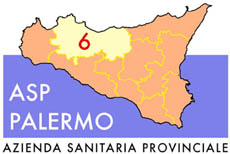 Avviso pubblicato al sito web Aziendale il 16/11/2018Scadenza presentazione istanze di partecipazione il  23/11/2018Avviso pubblicato al sito web Aziendale il 16/11/2018Scadenza presentazione istanze di partecipazione il  23/11/2018Avviso pubblicato al sito web Aziendale il 16/11/2018Scadenza presentazione istanze di partecipazione il  23/11/2018